Psalm 29 – Common Worship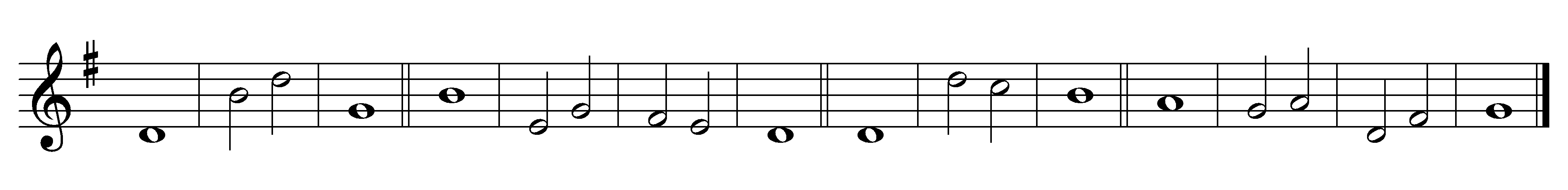 1	Ascribe to the Lord, you | pow’rs of | heav’n, 	ascribe to the Lord | glory | and | strength.2	Ascribe to the Lord the honour | due· to his | name; 	worship the | Lord · in the | beauty· of | holiness.3	The voice of the Lord is upon the waters;			the God of | glory | thunders; 	the Lord is up-| on the | mighty | waters.4	The voice of the Lord is mighty in | oper-| ation; 	the voice of the | Lord· is a | glorious | voice.5	The voice of the Lord | breaks the | cedar trees; 	the Lord | breaks the | cedars· of | Lebanon;6	He makes Lebanon | skip· like a | calf 	and Sirion | like a | young wild | ox.7	The voice of the Lord splits the flash of lightning;			the voice of the Lord | shakes the | wilderness; 	the Lord shakes the | wilder-| ness of | Kadesh.8	The voice of the Lord makes the oak trees writhe			and strips the | forests | bare; 	in his | temple | all cry, | ‘Glory!’9	The Lord sits enthroned a-| bove the | water flood; 	the Lord sits enthroned as | king for | ever-| more.10	The Lord shall give | strength· to his | people; 	the Lord shall give his | people· the | blessing· of | peace.Words taken from Common Worship © The Archbishops’ Council 2000.